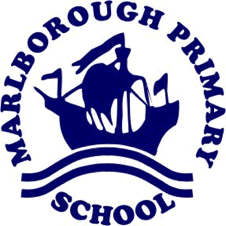 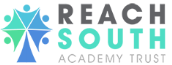 Marlborough Primary AcademyLocal Governing Body Meeting dates 2020-21Monday 5th  October 2020Monday 16th November 2020Monday 1st February 2021Monday 15th March 2021Monday 17th May 2021Thursday 8th July 2021Meetings start time: 3:30pm